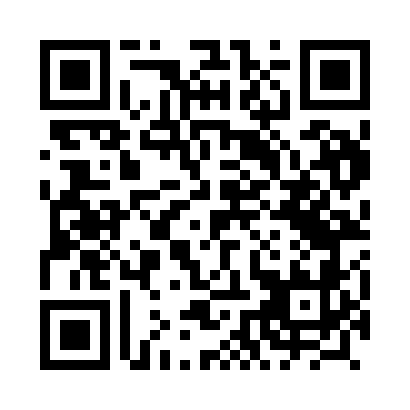 Prayer times for Trzebosz, PolandMon 1 Apr 2024 - Tue 30 Apr 2024High Latitude Method: Angle Based RulePrayer Calculation Method: Muslim World LeagueAsar Calculation Method: HanafiPrayer times provided by https://www.salahtimes.comDateDayFajrSunriseDhuhrAsrMaghribIsha1Mon4:286:2712:575:247:279:192Tue4:256:2512:575:257:299:213Wed4:226:2312:565:267:319:244Thu4:206:2112:565:277:329:265Fri4:176:1812:565:297:349:286Sat4:146:1612:555:307:369:307Sun4:116:1412:555:317:379:338Mon4:086:1212:555:327:399:359Tue4:056:0912:555:337:419:3710Wed4:026:0712:545:357:429:4011Thu3:596:0512:545:367:449:4212Fri3:566:0312:545:377:469:4513Sat3:536:0112:535:387:479:4714Sun3:505:5812:535:397:499:5015Mon3:465:5612:535:407:519:5216Tue3:435:5412:535:417:529:5517Wed3:405:5212:535:437:549:5718Thu3:375:5012:525:447:5610:0019Fri3:345:4812:525:457:5710:0320Sat3:305:4612:525:467:5910:0521Sun3:275:4312:525:478:0110:0822Mon3:245:4112:525:488:0310:1123Tue3:215:3912:515:498:0410:1424Wed3:175:3712:515:508:0610:1625Thu3:145:3512:515:518:0810:1926Fri3:105:3312:515:528:0910:2227Sat3:075:3112:515:538:1110:2528Sun3:035:2912:515:548:1310:2829Mon3:005:2712:505:558:1410:3130Tue2:565:2612:505:568:1610:34